Leader: _______________ Date: __________ Time: _________ Area: ______________________ 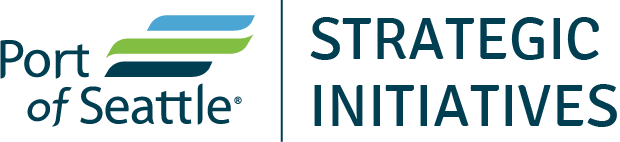 LEGEND:   BEFORE ANDON IS OFF       END OF DAY       END OF WEEK       90 DAYS          Weeks with no reoccurrence: □ □ □ □ □ □ □ □ □ □ □ □ □Clarify the ProblemClarify the ProblemClarify the ProblemGo & SeeGo & SeeGo & SeeGo & SeeTemporary Counter MeasureTemporary Counter Measure  Rules  Rules  RulesDAY 1: Immediately upon notification of a problem:  Practice Going & Seeing – Immediately Go to the Process “Point of Occurrence” and See the Problem for yourself.  Implement Containment Counter Measures ASAP  Brief plan to your Leader and/or Stakeholders (Consensus Building)   Brief plan at next Improvement Meeting  Determine Root CauseEND OF WEEK: Report out on your plan, counter measures, validation and sustainment plan.NEXT 90 DAYS: IF there has been no reoccurrence after 90 days, Tracking can be closed.  IF reoccurrence was observed, repeat process to find root cause and develop a better solution.DAY 1: Immediately upon notification of a problem:  Practice Going & Seeing – Immediately Go to the Process “Point of Occurrence” and See the Problem for yourself.  Implement Containment Counter Measures ASAP  Brief plan to your Leader and/or Stakeholders (Consensus Building)   Brief plan at next Improvement Meeting  Determine Root CauseEND OF WEEK: Report out on your plan, counter measures, validation and sustainment plan.NEXT 90 DAYS: IF there has been no reoccurrence after 90 days, Tracking can be closed.  IF reoccurrence was observed, repeat process to find root cause and develop a better solution.DAY 1: Immediately upon notification of a problem:  Practice Going & Seeing – Immediately Go to the Process “Point of Occurrence” and See the Problem for yourself.  Implement Containment Counter Measures ASAP  Brief plan to your Leader and/or Stakeholders (Consensus Building)   Brief plan at next Improvement Meeting  Determine Root CauseEND OF WEEK: Report out on your plan, counter measures, validation and sustainment plan.NEXT 90 DAYS: IF there has been no reoccurrence after 90 days, Tracking can be closed.  IF reoccurrence was observed, repeat process to find root cause and develop a better solution.WHY 1WHY 2WHY 2WHY 2WHY 3WHY 4WHY 4WHY 4WHY 5WHY 5Root CauseRoot CauseCounter MeasureCounter MeasureCheck to Confirm ResultCheck to Confirm ResultCheck to Confirm ResultCheck to Confirm ResultAction RequiredAction RequiredAction RequiredAction RequiredAction RequiredClosedOWNER: _________________________________OWNER: _________________________________